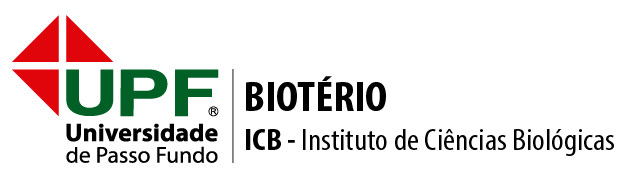 INSTITUTO DE CIÊNCIAS BIOLÓGICAS - ICBBIOTÉRIOSOLICITAÇÃO DE ANIMAIS - ALIMENTAÇÃOSolicitante:____________________________________________  Centro Custo:_________ Laboratório:______________________________ Unidade:___________________________Responsável:________________________________________________________________E-mail:__________________________ Fone:_____________________ Ramal:___________Número de Aprovação na Comissão de Ética (CEUA/UPF): ___________________________Cronograma Semestral (Previsão)CAMPO DE PREENCHIMENTO DO BIOTÉRIOFuncionário responsável:_______________________________________________________Data recebimento do pedido:_________________________Solicitação de carro:________________________________N° SSI para transferência dos custos:____________Observação:___________________________________________________________________________Autorização do Encarregado Técnico do Biotério: __________________________________EspécieQuantidadeSexoIdade (dias)Peso (gramas)CamundongoRatoGerbilsData entregaHorárioSegundaTerçaQuartaQuintaSexta